Группа 13-14      Начала математического анализа Тема: Исследование функции с помощью производной: нахождение точек экстремума    Задание№1: Запишите конспект в рабочую тетрадь                                 Признаки возрастания (убывания) функции  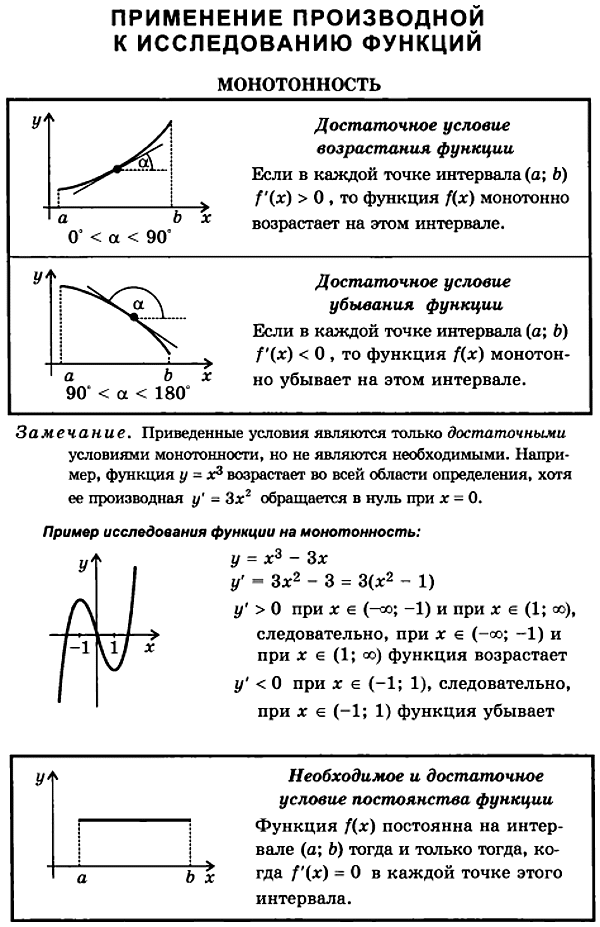 Критические точки функции, максимумы и минимумы.Определение критических точек функции. Внутренние точки области определения функции, в которых ее производная равна нулю или не существует, называют критическими точками функции.Достаточные условия существования экстремума.Теорема 1. Если функция f(x) непрерывна в точке х0, f ‘(x)>0  на интервале [a, x0] и f ‘(x)<0  на интервале [x0, b], то х0 является точкой максимума функции f(x).Упрощенная формулировка: Если в точке х0 производная меняет знак с плюса на минус, то х0 есть точка максимума.Теорема 2. Если функция f(x) непрерывна в точке х0, f ‘(x)<0  на интервале [a, x0] и f ‘(x)>0  на интервале [x0, b], то х0 является точкой минимума функции f(x).Упрощенная формулировка: Если в точке х0 производная меняет знак с минуса на плюс, то х0 есть точка минимума.Точки минимума и максимума функции называются точками экстремума.Для отыскания экстремальных точек функции нужно найти ее критические точки и для каждой из них проверить выполнение достаточных условий экстремума.                        Пусть дана дифференцируемая функция  y = f(x) .   f ′ (x)  -  первая производная                                                                           f′′ (x)   -  вторая производнаяС помощью второй производной находят интервалы выпуклости и вогнутости функции.Признак вогнутости и выпуклости.      Если вторая производная функции на данном промежутке положительная, то кривая вогнута,    если вторая производная  - отрицательная, то - выпуклая, т.е  если   f ′′ (x)   >  0  , то кривая вогнутая                                                                                          если  f ′′ (x)   <  0  , то кривая выпуклаяПримерНайти интервалы выпуклости и вогнутости функции    f (x) = х3   .                Решение:     f ′ (x) = 3х2;  f′′ (x) = 6х;      f′′ (x) = 0 ,     6 х  = 0,   х = 0;    При  х  >  0     -    f ′′ (x)   >  0                                                             При  х <  0      -    f ′′ (x)   <  0  . Значит при х  >  0     кривая вогнутая,    а при  х <  0     кривая выпуклая.                      Ответ: При х  >  0     кривая вогнутая,   при  х <  0     кривая выпуклая.        Опр. Точка, которая отделяет выпуклую часть кривой от её вогнутой части,  называется точкой перегиба.Признак существования точки перегибаЕсли вторая производная непрерывна и меняет свой знак при переходе через т.х0  , то   т.х0  -  точка перегиба.ПримерНайти точки перегиба функции   Решение:  ;                                                                                         х = -1     f ′′ (-1) = 12 (-1) (-1-1) = 24  (+)                                  х = 2        f ′′ (2) = 24       (+)х = 0 ,   х = 1  -  точки перегиба          Ответ:    х = 0 ,   х = 1  -  точки перегибаВыполнить в рабочей тетрадиЗадание№2                  1. Найдите промежутки возрастания функции у = х3 + 3х2 -9х.                  2. Найдите точки экстремума функции у = 3х2 – 2х3+ 63. Найти интервалы выпуклости и вогнутости функции:    а)                          4. Найти точки перегиба функции:   а)  у = х5  - 80х2         